        				             Νέα Φιλαδέλφεια, 04/11/2022      					                        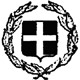 ΕΛΛΗΝΙΚΗ ΔΗΜΟΚΡΑΤΙΑ			             Αρ. Πρωτ.: 26061ΝΟΜΟΣ ΑΤΤΙΚΗΣ                                                                  ΔΗΜΟΣ Ν. ΦΙΛΑΔΕΛΦΕΙΑΣ - Ν. ΧΑΛΚΗΔΟΝΑΣ	           Δημοτική Επιτροπής Διαβούλευσης		           Ταχ. Δ/νση: Λ. Δεκελείας 97  Νέα ΦιλαδέλφειαΤηλέφωνο: 2132049003-4, 085, 086Δ/νση Ηλ.Ταχ.: epitropes@dimosfx.gr ΠΡΟΣΚΛΗΣΗΠαρακαλείσθε όπως προσέλθετε την Τετάρτη 16 Νοεμβρίου 2022 και ώρα 17:00, στο Πνευματικό Κέντρο Νέας Φιλαδέλφειας (Ν. Τρυπιά 45, Νέα Φιλαδέλφεια, τηλ. 210 2582466) σε δημόσια Συνεδρίαση της Δημοτικής Επιτροπής Διαβούλευσης, δυνάμει του άρθρου 76 του Ν. 3852/2010 (ΦΕΚ.Α’/87/76-2010) «Νέα Αρχιτεκτονική της Αυτ/σης και της Αποκεντρωμένης Διοίκησης – Πρόγραμμα Καλλικράτης», όπως ισχύει, και τις διατάξεις του Δημοτικού & Κοινοτικού Κώδικα (Ν.3463/2006), για συζήτηση και λήψη απόφασης στο παρακάτω μοναδικό θέμα της Ημερήσιας Διάταξης: ΘΕΜΑ ΗΜΕΡΗΣΙΑΣ ΔΙΑΤΑΞΗΣΓνωμοδότηση της Δημοτικής Επιτροπής Διαβούλευσης στο Δημοτικό Συμβούλιο σχετικά με το Τεχνικό Πρόγραμμα και τον προϋπολογισμό εσόδων – εξόδων του Δήμου οικ. έτους 2023 (άρθρο 76 παρ.2α Ν.3852/2010).                                                                                                Ο ΠΡΟΕΔΡΟΣ ΤΟΥ Δ.Σ.                                                                     ΔΗΜΗΤΡΙΟΣ ΚΑΝΤΑΡΕΛΗΣΠίνακας Αποδεκτών (Μέλη Επιτροπής Διαβούλευσης) 1. Σωματείο Αλληλέγγυα Δράση Καταναλωτών Ν.Φ.-Ν.Χ. 2. Σύλλογος Ποντίων Ν.Φ.-Ν.Χ. «Δημήτριος Υψηλάντης» 3. ΟΑΣΗ - ΔΡΩΜΕΝΟ Πολιτιστικός - Φυσιολατρικός Επιμορφωτικός Σύλλογος 4. Σύλλογος Πελοποννησίων Ν.Φ. - Ν.Χ. 5. 8ο Δημοτικό Σχολείο Νέα Φιλαδέλφειας 6. Πολιτιστική Αναγέννηση Νέας Φιλαδέλφειας - Νέας Χαλκηδόνας 7. Εθελοντές Πολιτικής Προστασίας Νέας Φιλαδέλφειας 8. ΙΩΝΙΚΟΣ Αθλητικός Σύλλογος 9. Σύλλογος Αντιοχειτών «Ο ΜΕΓΑΣ ΑΛΕΞΑΝΔΡΟΣ» 10. Πολιτιστικός Σύλλογος Αυτοάμυνας Πολεμικών Τεχνών Προσαρμοσμένη Διαχείριση 11. Σύλλογος Ρουμελιωτών Νέας Φιλαδέλφειας – Νέας Χαλκηδόνας «Ο ΑΘΑΝΑΣΙΟΣ ΔΙΑΚΟΣ» 12. Πολιτιστικός Σύλλογος Ηπειρωτών ΝΦ-ΝΧ 13. Α.Ο.Ν.Φ. ΑΤΤΑΛΟΣ 14. Ένωση Κρητών Ν.Φ.-Ν.Χ. 15. Σύλλογος Γονέων Κηδεμόνων & Φίλων Ατόμων με Ειδικές Ανάγκες Δήμου Νέας Φιλαδέλφειας – Νέας Χαλκηδόνας 16. Πολιτιστικός Σύλλογος «Ανέμη» 17. Αθλητικός Όμιλος «Πρόοδος – Χαλκηδονικός» 18. Η Ερασιτεχνική ΑΕΚ 19. Α.Ε. Φιλαδέλφειας – Χαλκηδόνας «Ευ αγωνίζεσθαι» 20. Σύνδεσμος Μικρασιατών Νέας Φιλαδέλφειας-Νέας Χαλκηδόνας «Οι Αλησμόνητες Πατρίδες» 21. Σύλλογος Κερκυραίων Φιλαδέλφειας – Χαλκηδόνας «Ιωάννης Καποδίστριας» 22. Ένωση Ποντίων "Αργοναύτες" Νέας Φιλαδέλφειας - Νέας Χαλκηδόνας 23. 3ο Σύστημα Αεροπροσκόπων Ν.Φ. 24. ΦΕΑ ΝΦ-ΝΧ 25. Ζεντέφη Ιωάννα 26. Φακινού Αλεξάνδρα 27. Κεραμιδάς Γεώργιος 28. Αραβιάδης Αβραάμ 29. Γεραμάς Βασίλης 30. Καρακούλη Μαρία - Ελένη 31. Λάσκαρη Ευσταθία 32. Παπαδέας Σωτήριος 33. Γκορόγιας Άρης (αναπληρωματικό μέλος) Συμμετέχοντες στην Επιτροπή Διαβούλευσης (δίχως δικαίωμα ψήφου) 1. Ιωάννης Βούρος 2. Μιχάλης Κουτσάκης 3. Σωτήριος Κοσκολέτος 4. Κωνσταντίνος Μπίγαλης5. Αναστάσιος Κωνσταντινίδης 6. Σπυρίδων Μπερδέσης7. Αθανάσιος Λέκκας8. Χρήστος Κοπελούσος 9. Παναγιώτα Αγοραστού Παγουτέλη 10. Ηλίας Γκρίντζαλης 11. Τοπική οργάνωση Νέας Δημοκρατίας 12. Τοπική οργάνωση ΣΥΡΙΖΑ 13. Τοπική οργάνωση ΠΑΣΟΚ - ΚΙΝΑΛ  14. Τοπική οργάνωση ΚΚΕ 15. Αριστείδης Βασιλόπουλος 16. Παντελής Γρεντζελιάς 17. Χαράλαμπος Τομπούλογλου – Λεωνιδόπουλος 18. Νικόλαος ΣερετάκηςΠρος:   Μέλη Δημοτικής Επιτροπής Διαβούλευσης (Πίνακας Αποδεκτών) Κοινοποίηση: - Πρόεδρο Δημοτικού Συμβουλίου - Πρόεδρο Συμβουλίου Δημοτικής Κοινότητας  Ν. Φιλαδέλφειας - Πρόεδρο Συμβουλίου Δημοτικής Κοινότητας Ν. Χαλκηδόνας - Γενικό Γραμματέα Δήμου - Ειδικούς Συνεργάτες  Δημάρχου - Κοινωφελή Επιχείρηση Δήμου Ν.Φ.-Ν.Χ., (Ν.Π.Ι.Δ.) - Π.Π.Ι.Ε.Δ. - Τοπικά Μ.Μ.Ε.